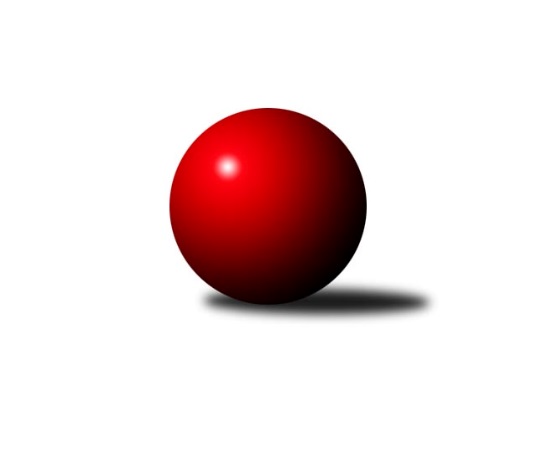 Č.22Ročník 2022/2023	6.6.2024 Krajský přebor Libereckého kraje 2022/2023Statistika 22. kolaTabulka družstev:		družstvo	záp	výh	rem	proh	skore	sety	průměr	body	plné	dorážka	chyby	1.	OK Mikulášovice	22	18	0	4	101.0 : 31.0 	(125.5 : 50.5)	1645	36	1156	489	29.6	2.	TJ Bižuterie Jablonec n.N. A	22	18	0	4	95.0 : 37.0 	(113.0 : 63.0)	1649	36	1158	491	29	3.	TJ Kuželky Česká Lípa B	22	17	0	5	90.0 : 42.0 	(115.0 : 61.0)	1637	34	1147	490	33.6	4.	TJ Doksy A	22	17	0	5	88.5 : 43.5 	(111.0 : 65.0)	1666	34	1153	513	23.9	5.	TJ Lokomotiva Liberec B	22	14	1	7	78.0 : 54.0 	(98.0 : 78.0)	1663	29	1158	505	30.6	6.	TJ Sokol Blíževedly	22	13	0	9	71.0 : 61.0 	(86.5 : 89.5)	1586	26	1121	465	38.2	7.	TJ Kovostroj Děčín B	22	12	1	9	79.0 : 53.0 	(103.5 : 72.5)	1603	25	1132	471	35.3	8.	SK Šluknov B	22	12	0	10	72.0 : 60.0 	(94.0 : 82.0)	1617	24	1151	465	36.6	9.	TJ Spartak Chrastava	22	10	0	12	68.5 : 63.5 	(89.0 : 87.0)	1586	20	1129	457	38.5	10.	SK Skalice B	22	6	1	15	46.5 : 85.5 	(69.5 : 106.5)	1548	13	1110	438	46.5	11.	TJ Doksy B	22	5	0	17	41.0 : 91.0 	(66.0 : 110.0)	1504	10	1079	425	52.6	12.	TJ Bižuterie Jablonec n.N. B	22	5	0	17	36.5 : 95.5 	(56.5 : 119.5)	1522	10	1078	445	50.1	13.	TJ Kuželky Česká Lípa C	22	4	0	18	29.5 : 102.5 	(51.0 : 125.0)	1480	8	1068	413	52	14.	SK Skalice C	22	1	1	20	27.5 : 104.5 	(53.5 : 122.5)	1505	3	1081	423	55.4Tabulka doma:		družstvo	záp	výh	rem	proh	skore	sety	průměr	body	maximum	minimum	1.	TJ Bižuterie Jablonec n.N. A	11	11	0	0	55.5 : 10.5 	(64.0 : 24.0)	1666	22	1780	1527	2.	TJ Doksy A	11	11	0	0	54.5 : 11.5 	(66.0 : 22.0)	1649	22	1725	1595	3.	OK Mikulášovice	10	10	0	0	56.0 : 4.0 	(70.0 : 10.0)	1697	20	1744	1601	4.	TJ Kuželky Česká Lípa B	11	10	0	1	52.5 : 13.5 	(59.5 : 28.5)	1733	20	1879	1653	5.	TJ Lokomotiva Liberec B	12	9	1	2	46.0 : 26.0 	(53.0 : 43.0)	1724	19	1812	1632	6.	TJ Kovostroj Děčín B	11	7	0	4	44.0 : 22.0 	(53.0 : 35.0)	1663	14	1763	1559	7.	TJ Spartak Chrastava	11	7	0	4	43.5 : 22.5 	(53.0 : 35.0)	1603	14	1724	1470	8.	TJ Sokol Blíževedly	12	7	0	5	43.5 : 28.5 	(53.5 : 42.5)	1624	14	1721	1506	9.	SK Šluknov B	11	5	0	6	34.0 : 32.0 	(44.5 : 43.5)	1587	10	1672	1512	10.	TJ Doksy B	10	3	0	7	21.0 : 39.0 	(33.5 : 46.5)	1474	6	1648	1356	11.	SK Skalice B	11	2	1	8	24.5 : 41.5 	(36.5 : 51.5)	1614	5	1684	1502	12.	TJ Bižuterie Jablonec n.N. B	11	2	0	9	19.5 : 46.5 	(33.5 : 54.5)	1515	4	1571	1382	13.	TJ Kuželky Česká Lípa C	11	1	0	10	14.0 : 52.0 	(28.0 : 60.0)	1545	2	1606	1485	14.	SK Skalice C	11	0	0	11	10.5 : 55.5 	(28.0 : 60.0)	1514	0	1615	1427Tabulka venku:		družstvo	záp	výh	rem	proh	skore	sety	průměr	body	maximum	minimum	1.	OK Mikulášovice	12	8	0	4	45.0 : 27.0 	(55.5 : 40.5)	1641	16	1784	1402	2.	TJ Bižuterie Jablonec n.N. A	11	7	0	4	39.5 : 26.5 	(49.0 : 39.0)	1647	14	1762	1519	3.	SK Šluknov B	11	7	0	4	38.0 : 28.0 	(49.5 : 38.5)	1620	14	1774	1482	4.	TJ Kuželky Česká Lípa B	11	7	0	4	37.5 : 28.5 	(55.5 : 32.5)	1627	14	1715	1568	5.	TJ Sokol Blíževedly	10	6	0	4	27.5 : 32.5 	(33.0 : 47.0)	1581	12	1715	1490	6.	TJ Doksy A	11	6	0	5	34.0 : 32.0 	(45.0 : 43.0)	1668	12	1767	1533	7.	TJ Kovostroj Děčín B	11	5	1	5	35.0 : 31.0 	(50.5 : 37.5)	1597	11	1765	1382	8.	TJ Lokomotiva Liberec B	10	5	0	5	32.0 : 28.0 	(45.0 : 35.0)	1656	10	1718	1573	9.	SK Skalice B	11	4	0	7	22.0 : 44.0 	(33.0 : 55.0)	1543	8	1668	1333	10.	TJ Spartak Chrastava	11	3	0	8	25.0 : 41.0 	(36.0 : 52.0)	1584	6	1654	1534	11.	TJ Bižuterie Jablonec n.N. B	11	3	0	8	17.0 : 49.0 	(23.0 : 65.0)	1523	6	1610	1380	12.	TJ Kuželky Česká Lípa C	11	3	0	8	15.5 : 50.5 	(23.0 : 65.0)	1474	6	1569	1297	13.	TJ Doksy B	12	2	0	10	20.0 : 52.0 	(32.5 : 63.5)	1502	4	1604	1402	14.	SK Skalice C	11	1	1	9	17.0 : 49.0 	(25.5 : 62.5)	1516	3	1646	1289Tabulka podzimní části:		družstvo	záp	výh	rem	proh	skore	sety	průměr	body	doma	venku	1.	OK Mikulášovice	13	11	0	2	61.0 : 17.0 	(78.0 : 26.0)	1634	22 	6 	0 	0 	5 	0 	2	2.	TJ Kuželky Česká Lípa B	13	10	0	3	55.0 : 23.0 	(70.5 : 33.5)	1668	20 	6 	0 	1 	4 	0 	2	3.	TJ Doksy A	13	10	0	3	53.0 : 25.0 	(68.0 : 36.0)	1657	20 	6 	0 	0 	4 	0 	3	4.	TJ Bižuterie Jablonec n.N. A	13	9	0	4	53.0 : 25.0 	(65.0 : 39.0)	1634	18 	4 	0 	0 	5 	0 	4	5.	TJ Lokomotiva Liberec B	13	8	1	4	45.0 : 33.0 	(57.0 : 47.0)	1678	17 	4 	1 	2 	4 	0 	2	6.	SK Šluknov B	13	8	0	5	47.0 : 31.0 	(60.0 : 44.0)	1621	16 	3 	0 	4 	5 	0 	1	7.	TJ Kovostroj Děčín B	13	7	1	5	49.5 : 28.5 	(63.0 : 41.0)	1594	15 	3 	0 	4 	4 	1 	1	8.	TJ Spartak Chrastava	13	7	0	6	42.5 : 35.5 	(54.0 : 50.0)	1590	14 	5 	0 	1 	2 	0 	5	9.	TJ Sokol Blíževedly	13	6	0	7	36.0 : 42.0 	(45.0 : 59.0)	1574	12 	4 	0 	3 	2 	0 	4	10.	TJ Doksy B	13	4	0	9	24.5 : 53.5 	(35.0 : 69.0)	1520	8 	3 	0 	4 	1 	0 	5	11.	TJ Bižuterie Jablonec n.N. B	13	4	0	9	22.5 : 55.5 	(31.5 : 72.5)	1528	8 	1 	0 	5 	3 	0 	4	12.	SK Skalice B	13	2	1	10	23.0 : 55.0 	(39.5 : 64.5)	1496	5 	1 	1 	5 	1 	0 	5	13.	TJ Kuželky Česká Lípa C	13	2	0	11	13.5 : 64.5 	(26.0 : 78.0)	1444	4 	1 	0 	6 	1 	0 	5	14.	SK Skalice C	13	1	1	11	20.5 : 57.5 	(35.5 : 68.5)	1503	3 	0 	0 	7 	1 	1 	4Tabulka jarní části:		družstvo	záp	výh	rem	proh	skore	sety	průměr	body	doma	venku	1.	TJ Bižuterie Jablonec n.N. A	9	9	0	0	42.0 : 12.0 	(48.0 : 24.0)	1694	18 	7 	0 	0 	2 	0 	0 	2.	OK Mikulášovice	9	7	0	2	40.0 : 14.0 	(47.5 : 24.5)	1671	14 	4 	0 	0 	3 	0 	2 	3.	TJ Doksy A	9	7	0	2	35.5 : 18.5 	(43.0 : 29.0)	1683	14 	5 	0 	0 	2 	0 	2 	4.	TJ Kuželky Česká Lípa B	9	7	0	2	35.0 : 19.0 	(44.5 : 27.5)	1619	14 	4 	0 	0 	3 	0 	2 	5.	TJ Sokol Blíževedly	9	7	0	2	35.0 : 19.0 	(41.5 : 30.5)	1621	14 	3 	0 	2 	4 	0 	0 	6.	TJ Lokomotiva Liberec B	9	6	0	3	33.0 : 21.0 	(41.0 : 31.0)	1644	12 	5 	0 	0 	1 	0 	3 	7.	TJ Kovostroj Děčín B	9	5	0	4	29.5 : 24.5 	(40.5 : 31.5)	1639	10 	4 	0 	0 	1 	0 	4 	8.	SK Šluknov B	9	4	0	5	25.0 : 29.0 	(34.0 : 38.0)	1592	8 	2 	0 	2 	2 	0 	3 	9.	SK Skalice B	9	4	0	5	23.5 : 30.5 	(30.0 : 42.0)	1627	8 	1 	0 	3 	3 	0 	2 	10.	TJ Spartak Chrastava	9	3	0	6	26.0 : 28.0 	(35.0 : 37.0)	1583	6 	2 	0 	3 	1 	0 	3 	11.	TJ Kuželky Česká Lípa C	9	2	0	7	16.0 : 38.0 	(25.0 : 47.0)	1545	4 	0 	0 	4 	2 	0 	3 	12.	TJ Doksy B	9	1	0	8	16.5 : 37.5 	(31.0 : 41.0)	1488	2 	0 	0 	3 	1 	0 	5 	13.	TJ Bižuterie Jablonec n.N. B	9	1	0	8	14.0 : 40.0 	(25.0 : 47.0)	1496	2 	1 	0 	4 	0 	0 	4 	14.	SK Skalice C	9	0	0	9	7.0 : 47.0 	(18.0 : 54.0)	1489	0 	0 	0 	4 	0 	0 	5 Zisk bodů pro družstvo:		jméno hráče	družstvo	body	zápasy	v %	dílčí body	sety	v %	1.	Jiří Přeučil 	TJ Sokol Blíževedly 	18	/	20	(90%)	31.5	/	40	(79%)	2.	Ludvík Szabo 	TJ Spartak Chrastava 	17	/	20	(85%)	29	/	40	(73%)	3.	Luboš Dvořák 	TJ Lokomotiva Liberec B 	16	/	18	(89%)	28	/	36	(78%)	4.	Anita Morkusová 	SK Šluknov B 	16	/	21	(76%)	25.5	/	42	(61%)	5.	Zdeněk Vokatý 	TJ Bižuterie Jablonec n.N. A 	15	/	20	(75%)	25	/	40	(63%)	6.	Jiří Kuric 	TJ Doksy A 	14.5	/	19	(76%)	27.5	/	38	(72%)	7.	Petr Kalousek 	OK Mikulášovice 	14	/	17	(82%)	26	/	34	(76%)	8.	Miluše Trojanová 	OK Mikulášovice 	13.5	/	17	(79%)	27.5	/	34	(81%)	9.	Miloslav Pöra 	TJ Kuželky Česká Lípa B 	13.5	/	17	(79%)	25.5	/	34	(75%)	10.	Miroslav Soukup 	OK Mikulášovice 	13	/	19	(68%)	26	/	38	(68%)	11.	Ladislav Bírovka 	TJ Kovostroj Děčín B 	12.5	/	18	(69%)	25	/	36	(69%)	12.	Miroslav Pastyřík 	TJ Bižuterie Jablonec n.N. A 	12	/	15	(80%)	26	/	30	(87%)	13.	Petr Steinz 	TJ Kuželky Česká Lípa B 	12	/	17	(71%)	26	/	34	(76%)	14.	Tomáš Mrázek 	TJ Kovostroj Děčín B 	12	/	19	(63%)	21	/	38	(55%)	15.	Vojtěch Trojan 	OK Mikulášovice 	11	/	13	(85%)	19.5	/	26	(75%)	16.	Pavel Nežádal 	TJ Bižuterie Jablonec n.N. A 	11	/	13	(85%)	17.5	/	26	(67%)	17.	Roman Slavík 	TJ Kovostroj Děčín B 	11	/	15	(73%)	23	/	30	(77%)	18.	Jaroslav Košek 	TJ Kuželky Česká Lípa B 	11	/	17	(65%)	20	/	34	(59%)	19.	Václav Paluska 	TJ Doksy A 	11	/	18	(61%)	24.5	/	36	(68%)	20.	Petr Tichý 	SK Šluknov B 	11	/	18	(61%)	23.5	/	36	(65%)	21.	Dušan Knobloch 	SK Šluknov B 	11	/	20	(55%)	20	/	40	(50%)	22.	Josef Kuna 	TJ Bižuterie Jablonec n.N. B 	11	/	22	(50%)	20.5	/	44	(47%)	23.	Karel Mottl 	TJ Spartak Chrastava 	10	/	16	(63%)	19	/	32	(59%)	24.	Petr Tregner 	SK Skalice B 	10	/	16	(63%)	17	/	32	(53%)	25.	Daniel Paterko 	TJ Bižuterie Jablonec n.N. A 	9.5	/	16	(59%)	21.5	/	32	(67%)	26.	Eduard Kezer st.	SK Skalice B 	9.5	/	16	(59%)	20.5	/	32	(64%)	27.	Dan Paszek 	TJ Kuželky Česká Lípa B 	9	/	16	(56%)	21.5	/	32	(67%)	28.	Jana Vokounová 	TJ Spartak Chrastava 	9	/	17	(53%)	19	/	34	(56%)	29.	Jitka Havlíková 	TJ Lokomotiva Liberec B 	9	/	19	(47%)	20	/	38	(53%)	30.	Matouš Janda 	TJ Bižuterie Jablonec n.N. A 	8	/	14	(57%)	15.5	/	28	(55%)	31.	Jaroslava Vacková 	TJ Doksy A 	8	/	16	(50%)	15.5	/	32	(48%)	32.	Anton Zajac 	TJ Lokomotiva Liberec B 	8	/	17	(47%)	17	/	34	(50%)	33.	Václav Žitný 	TJ Kuželky Česká Lípa C 	8	/	21	(38%)	18.5	/	42	(44%)	34.	Jiří Horník 	SK Skalice C 	7.5	/	16	(47%)	16.5	/	32	(52%)	35.	Danuše Husáková 	TJ Spartak Chrastava 	7.5	/	18	(42%)	10	/	36	(28%)	36.	Aleš Stach 	TJ Doksy A 	7	/	12	(58%)	14.5	/	24	(60%)	37.	Jana Kořínková 	TJ Lokomotiva Liberec B 	7	/	14	(50%)	15	/	28	(54%)	38.	Daniel Hokynář 	TJ Bižuterie Jablonec n.N. B 	7	/	22	(32%)	17	/	44	(39%)	39.	Jiří Coubal 	TJ Kuželky Česká Lípa B 	6.5	/	13	(50%)	12.5	/	26	(48%)	40.	Václav Bláha st.	TJ Doksy B 	6.5	/	13	(50%)	12	/	26	(46%)	41.	Josef Matějka 	TJ Sokol Blíževedly 	6.5	/	16	(41%)	15	/	32	(47%)	42.	Zdeněk Tříško 	OK Mikulášovice 	6	/	8	(75%)	11.5	/	16	(72%)	43.	Jakub Šimon 	TJ Doksy A 	6	/	8	(75%)	11	/	16	(69%)	44.	Ludvík Kvasil 	OK Mikulášovice 	6	/	8	(75%)	11	/	16	(69%)	45.	Jiří Vokřál 	TJ Kovostroj Děčín B 	6	/	9	(67%)	11.5	/	18	(64%)	46.	Ludmila Tomášková 	TJ Sokol Blíževedly 	6	/	14	(43%)	9	/	28	(32%)	47.	Petr Mádl 	TJ Doksy B 	6	/	15	(40%)	11	/	30	(37%)	48.	Ladislav Javorek st.	SK Skalice B 	6	/	17	(35%)	8.5	/	34	(25%)	49.	Jan Mádl 	TJ Doksy B 	5.5	/	8	(69%)	10	/	16	(63%)	50.	Petr Guth 	TJ Sokol Blíževedly 	5.5	/	9	(61%)	11	/	18	(61%)	51.	Jindra Najmanová 	TJ Kuželky Česká Lípa C 	5.5	/	17	(32%)	10	/	34	(29%)	52.	Robert Hokynář 	TJ Bižuterie Jablonec n.N. B 	5.5	/	18	(31%)	12	/	36	(33%)	53.	Jaroslav Chlumský 	TJ Spartak Chrastava 	5	/	10	(50%)	11	/	20	(55%)	54.	Radek Kozák 	TJ Doksy A 	5	/	11	(45%)	14	/	22	(64%)	55.	Václav Bláha ml.	TJ Doksy B 	5	/	11	(45%)	9	/	22	(41%)	56.	Bohumír Dušek 	TJ Lokomotiva Liberec B 	5	/	12	(42%)	12	/	24	(50%)	57.	Marek Kozák 	TJ Doksy B 	5	/	13	(38%)	11.5	/	26	(44%)	58.	Pavel Hájek 	TJ Sokol Blíževedly 	5	/	15	(33%)	9	/	30	(30%)	59.	Jiří Kraus 	TJ Kuželky Česká Lípa B 	4	/	7	(57%)	9.5	/	14	(68%)	60.	Věra Navrátilová 	SK Šluknov B 	4	/	9	(44%)	7.5	/	18	(42%)	61.	Marie Kokešová 	TJ Kovostroj Děčín B 	4	/	9	(44%)	6	/	18	(33%)	62.	Alois Veselý 	TJ Sokol Blíževedly 	4	/	13	(31%)	10	/	26	(38%)	63.	Miroslava Löffelmannová 	SK Skalice B 	4	/	16	(25%)	8.5	/	32	(27%)	64.	Jan Marušák 	SK Šluknov B 	4	/	17	(24%)	14.5	/	34	(43%)	65.	Antonín Hrabě 	TJ Kovostroj Děčín B 	3	/	3	(100%)	6	/	6	(100%)	66.	Martin Zeman 	SK Skalice C 	3	/	4	(75%)	5	/	8	(63%)	67.	Radek Kneř 	TJ Doksy A 	3	/	4	(75%)	4	/	8	(50%)	68.	Petr Dvořák 	TJ Kuželky Česká Lípa C 	3	/	10	(30%)	8	/	20	(40%)	69.	Libuše Lapešová 	TJ Kuželky Česká Lípa C 	3	/	10	(30%)	8	/	20	(40%)	70.	Jaroslava Kozáková 	SK Skalice B 	3	/	10	(30%)	7	/	20	(35%)	71.	Petr Hňoupek 	SK Skalice C 	3	/	14	(21%)	6	/	28	(21%)	72.	Jiří Tůma 	TJ Bižuterie Jablonec n.N. A 	2.5	/	8	(31%)	5.5	/	16	(34%)	73.	Karel Barcal 	SK Šluknov B 	2	/	3	(67%)	3	/	6	(50%)	74.	Robert Křenek 	SK Skalice C 	2	/	4	(50%)	3.5	/	8	(44%)	75.	Libor Křenek 	SK Skalice C 	2	/	6	(33%)	6	/	12	(50%)	76.	Martin Foltyn 	SK Skalice C 	2	/	8	(25%)	3.5	/	16	(22%)	77.	Jitka Vlasáková 	SK Skalice C 	2	/	11	(18%)	5	/	22	(23%)	78.	Marek Doležal 	SK Skalice C 	2	/	12	(17%)	6	/	24	(25%)	79.	Iva Kunová 	TJ Bižuterie Jablonec n.N. B 	2	/	17	(12%)	3	/	34	(9%)	80.	Monika Soukupová 	OK Mikulášovice 	1.5	/	6	(25%)	4	/	12	(33%)	81.	Miroslav Rejchrt 	TJ Kovostroj Děčín B 	1	/	1	(100%)	2	/	2	(100%)	82.	Petr Veselý 	TJ Kovostroj Děčín B 	1	/	1	(100%)	2	/	2	(100%)	83.	Jan Tregner 	SK Skalice B 	1	/	2	(50%)	3	/	4	(75%)	84.	Tomáš Nežádal 	TJ Bižuterie Jablonec n.N. B 	1	/	3	(33%)	2	/	6	(33%)	85.	Martin Najman ml.	TJ Kuželky Česká Lípa C 	1	/	3	(33%)	2	/	6	(33%)	86.	Jiří Klíma ml.	TJ Doksy B 	1	/	4	(25%)	4	/	8	(50%)	87.	Filip Doležal 	TJ Doksy B 	1	/	5	(20%)	3	/	10	(30%)	88.	Michal Valeš 	TJ Doksy B 	1	/	5	(20%)	2	/	10	(20%)	89.	Rostislav Doležal 	SK Skalice C 	1	/	5	(20%)	2	/	10	(20%)	90.	Marie Kubánková 	TJ Kuželky Česká Lípa C 	1	/	15	(7%)	4.5	/	30	(15%)	91.	Dominik Hejduk 	TJ Doksy B 	0	/	1	(0%)	0	/	2	(0%)	92.	Ladislava Šmídová 	SK Skalice B 	0	/	2	(0%)	2	/	4	(50%)	93.	Michaela Pěničková 	SK Skalice C 	0	/	2	(0%)	0	/	4	(0%)	94.	Jiří Houdek 	TJ Kovostroj Děčín B 	0	/	2	(0%)	0	/	4	(0%)	95.	Jaromír Tomášek 	TJ Lokomotiva Liberec B 	0	/	3	(0%)	2	/	6	(33%)	96.	Monika Starkbaumová 	TJ Doksy B 	0	/	4	(0%)	0.5	/	8	(6%)	97.	Dalibor Češek 	TJ Kuželky Česká Lípa C 	0	/	4	(0%)	0	/	8	(0%)	98.	Adam Patočka 	TJ Bižuterie Jablonec n.N. B 	0	/	6	(0%)	2	/	12	(17%)	99.	Jaroslav Jeník 	TJ Spartak Chrastava 	0	/	6	(0%)	0	/	12	(0%)	100.	Milan Hňoupek 	SK Skalice C 	0	/	6	(0%)	0	/	12	(0%)	101.	Petra Javorková 	SK Skalice B 	0	/	7	(0%)	2	/	14	(14%)	102.	Kamila Klímová 	TJ Doksy B 	0	/	8	(0%)	3	/	16	(19%)	103.	Pavel Leger 	TJ Kuželky Česká Lípa C 	0	/	8	(0%)	0	/	16	(0%)Průměry na kuželnách:		kuželna	průměr	plné	dorážka	chyby	výkon na hráče	1.	TJ Kuželky Česká Lípa, 1-2	1743	1202	541	30.3	(435.9)	2.	Sport Park Liberec, 1-4	1696	1180	515	31.5	(424.1)	3.	Kovostroj Děčín, 1-2	1626	1141	484	34.5	(406.6)	4.	TJ Bižuterie Jablonec nad Nisou, 1-2	1613	1128	485	39.5	(403.3)	5.	Blíževedly, 1-2	1602	1132	470	40.1	(400.7)	6.	TJ Kuželky Česká Lípa, 3-4	1596	1131	464	48.3	(399.1)	7.	Skalice u České Lípy, 1-2	1595	1143	451	48.0	(398.8)	8.	Mikulášovice, 1-2	1591	1118	473	38.6	(397.9)	9.	Šluknov, 1-2	1571	1107	464	34.7	(392.9)	10.	Chrastava, 1-2	1567	1110	457	41.9	(392.0)	11.	Doksy, 1-2	1550	1094	455	35.6	(387.5)	12.	TJ Bižuterie Jablonec nad Nisou, 3-4	1517	1083	433	55.5	(379.3)Nejlepší výkony na kuželnách:TJ Kuželky Česká Lípa, 1-2TJ Kuželky Česká Lípa B	1879	9. kolo	Jaroslav Košek 	TJ Kuželky Česká Lípa B	491	9. koloSK Šluknov B	1768	6. kolo	Dan Paszek 	TJ Kuželky Česká Lípa B	479	15. koloTJ Kuželky Česká Lípa B	1763	6. kolo	Jiří Kuric 	TJ Doksy A	478	9. koloTJ Kuželky Česká Lípa B	1760	12. kolo	Jaroslav Košek 	TJ Kuželky Česká Lípa B	474	7. koloTJ Kuželky Česká Lípa B	1744	7. kolo	Petr Steinz 	TJ Kuželky Česká Lípa B	474	9. koloTJ Doksy A	1743	9. kolo	Miloslav Pöra 	TJ Kuželky Česká Lípa B	472	9. koloTJ Kuželky Česká Lípa B	1741	1. kolo	Petr Steinz 	TJ Kuželky Česká Lípa B	469	6. koloTJ Kuželky Česká Lípa B	1720	19. kolo	Jaroslav Košek 	TJ Kuželky Česká Lípa B	468	1. koloTJ Kuželky Česká Lípa B	1714	15. kolo	Petr Tichý 	SK Šluknov B	466	6. koloTJ Kuželky Česká Lípa B	1713	4. kolo	Jaroslav Košek 	TJ Kuželky Česká Lípa B	462	12. koloSport Park Liberec, 1-4TJ Lokomotiva Liberec B	1812	2. kolo	Luboš Dvořák 	TJ Lokomotiva Liberec B	524	11. koloOK Mikulášovice	1784	5. kolo	Petr Tichý 	SK Šluknov B	521	16. koloTJ Lokomotiva Liberec B	1783	16. kolo	Miroslav Soukup 	OK Mikulášovice	500	5. koloTJ Lokomotiva Liberec B	1778	5. kolo	Luboš Dvořák 	TJ Lokomotiva Liberec B	496	14. koloSK Šluknov B	1774	16. kolo	Luboš Dvořák 	TJ Lokomotiva Liberec B	493	2. koloTJ Lokomotiva Liberec B	1770	11. kolo	Luboš Dvořák 	TJ Lokomotiva Liberec B	489	16. koloTJ Doksy A	1767	2. kolo	Luboš Dvořák 	TJ Lokomotiva Liberec B	482	5. koloTJ Bižuterie Jablonec n.N. A	1762	7. kolo	Václav Paluska 	TJ Doksy A	474	2. koloTJ Lokomotiva Liberec B	1732	8. kolo	Ladislav Bírovka 	TJ Kovostroj Děčín B	471	8. koloTJ Lokomotiva Liberec B	1730	22. kolo	Jiří Kuric 	TJ Doksy A	467	2. koloKovostroj Děčín, 1-2TJ Kovostroj Děčín B	1763	2. kolo	Roman Slavík 	TJ Kovostroj Děčín B	505	2. koloTJ Kovostroj Děčín B	1750	14. kolo	Roman Slavík 	TJ Kovostroj Děčín B	472	19. koloTJ Kovostroj Děčín B	1717	21. kolo	Ladislav Bírovka 	TJ Kovostroj Děčín B	472	16. koloTJ Doksy A	1698	7. kolo	Tomáš Mrázek 	TJ Kovostroj Děčín B	463	21. koloTJ Kovostroj Děčín B	1694	19. kolo	Jitka Havlíková 	TJ Lokomotiva Liberec B	446	21. koloTJ Lokomotiva Liberec B	1689	21. kolo	Miroslav Rejchrt 	TJ Kovostroj Děčín B	445	14. koloTJ Kovostroj Děčín B	1674	12. kolo	Tomáš Mrázek 	TJ Kovostroj Děčín B	443	14. koloTJ Kovostroj Děčín B	1663	16. kolo	Pavel Nežádal 	TJ Bižuterie Jablonec n.N. A	442	9. koloTJ Kovostroj Děčín B	1653	3. kolo	Václav Paluska 	TJ Doksy A	440	7. koloTJ Kuželky Česká Lípa B	1631	2. kolo	Ladislav Bírovka 	TJ Kovostroj Děčín B	439	3. koloTJ Bižuterie Jablonec nad Nisou, 1-2TJ Bižuterie Jablonec n.N. A	1780	18. kolo	Miroslav Pastyřík 	TJ Bižuterie Jablonec n.N. A	475	22. koloTJ Doksy A	1756	18. kolo	Pavel Nežádal 	TJ Bižuterie Jablonec n.N. A	458	18. koloTJ Bižuterie Jablonec n.N. A	1748	14. kolo	Radek Kneř 	TJ Doksy A	457	18. koloTJ Bižuterie Jablonec n.N. A	1733	20. kolo	Zdeněk Vokatý 	TJ Bižuterie Jablonec n.N. A	455	16. koloTJ Bižuterie Jablonec n.N. A	1721	16. kolo	Roman Slavík 	TJ Kovostroj Děčín B	454	22. koloTJ Bižuterie Jablonec n.N. A	1694	22. kolo	Václav Paluska 	TJ Doksy A	454	18. koloOK Mikulášovice	1689	20. kolo	Miroslav Pastyřík 	TJ Bižuterie Jablonec n.N. A	453	14. koloTJ Bižuterie Jablonec n.N. A	1656	13. kolo	Zdeněk Vokatý 	TJ Bižuterie Jablonec n.N. A	451	18. koloTJ Bižuterie Jablonec n.N. A	1650	17. kolo	Zdeněk Vokatý 	TJ Bižuterie Jablonec n.N. A	449	20. koloTJ Bižuterie Jablonec n.N. A	1633	8. kolo	Miroslav Pastyřík 	TJ Bižuterie Jablonec n.N. A	449	16. koloBlíževedly, 1-2TJ Sokol Blíževedly	1721	22. kolo	Jiří Přeučil 	TJ Sokol Blíževedly	483	14. koloOK Mikulášovice	1699	18. kolo	Jiří Přeučil 	TJ Sokol Blíževedly	475	5. koloTJ Sokol Blíževedly	1699	12. kolo	Jiří Přeučil 	TJ Sokol Blíževedly	473	8. koloTJ Lokomotiva Liberec B	1692	12. kolo	Josef Kuna 	TJ Bižuterie Jablonec n.N. B	460	7. koloTJ Sokol Blíževedly	1661	14. kolo	Jiří Přeučil 	TJ Sokol Blíževedly	458	12. koloTJ Sokol Blíževedly	1660	2. kolo	Jiří Přeučil 	TJ Sokol Blíževedly	456	20. koloTJ Sokol Blíževedly	1654	20. kolo	Miluše Trojanová 	OK Mikulášovice	456	18. koloTJ Doksy A	1643	16. kolo	Jiří Přeučil 	TJ Sokol Blíževedly	455	11. koloTJ Spartak Chrastava	1636	14. kolo	Jiří Přeučil 	TJ Sokol Blíževedly	454	2. koloTJ Sokol Blíževedly	1631	5. kolo	Jiří Přeučil 	TJ Sokol Blíževedly	451	22. koloTJ Kuželky Česká Lípa, 3-4TJ Bižuterie Jablonec n.N. A	1751	21. kolo	Jiří Přeučil 	TJ Sokol Blíževedly	497	19. koloTJ Lokomotiva Liberec B	1718	6. kolo	Zdeněk Vokatý 	TJ Bižuterie Jablonec n.N. A	473	21. koloTJ Sokol Blíževedly	1715	19. kolo	Pavel Nežádal 	TJ Bižuterie Jablonec n.N. A	459	21. koloSK Šluknov B	1709	12. kolo	Petr Tregner 	SK Skalice B	457	17. koloSK Skalice B	1668	17. kolo	Miluše Trojanová 	OK Mikulášovice	455	14. koloTJ Kuželky Česká Lípa B	1651	11. kolo	Anton Zajac 	TJ Lokomotiva Liberec B	448	6. koloTJ Kovostroj Děčín B	1620	1. kolo	Bohumír Dušek 	TJ Lokomotiva Liberec B	443	6. koloOK Mikulášovice	1608	14. kolo	Josef Kuna 	TJ Bižuterie Jablonec n.N. B	443	9. koloTJ Kuželky Česká Lípa C	1606	21. kolo	Petr Tichý 	SK Šluknov B	441	12. koloTJ Doksy B	1604	7. kolo	Miroslav Pastyřík 	TJ Bižuterie Jablonec n.N. A	441	21. koloSkalice u České Lípy, 1-2TJ Kovostroj Děčín B	1765	18. kolo	Petr Tregner 	SK Skalice B	469	5. koloTJ Doksy A	1726	14. kolo	Ladislav Bírovka 	TJ Kovostroj Děčín B	461	18. koloTJ Sokol Blíževedly	1702	9. kolo	Vojtěch Trojan 	OK Mikulášovice	458	2. koloTJ Lokomotiva Liberec B	1687	9. kolo	Jiří Vokřál 	TJ Kovostroj Děčín B	457	18. koloSK Skalice B	1684	16. kolo	Petr Tregner 	SK Skalice B	455	14. koloTJ Doksy A	1673	11. kolo	Jiří Přeučil 	TJ Sokol Blíževedly	454	9. koloTJ Kuželky Česká Lípa B	1670	8. kolo	Zdeněk Vokatý 	TJ Bižuterie Jablonec n.N. A	451	12. koloTJ Kuželky Česká Lípa B	1665	5. kolo	Vojtěch Trojan 	OK Mikulášovice	450	16. koloOK Mikulášovice	1664	16. kolo	Petr Steinz 	TJ Kuželky Česká Lípa B	450	5. koloOK Mikulášovice	1662	2. kolo	Roman Slavík 	TJ Kovostroj Děčín B	449	18. koloMikulášovice, 1-2OK Mikulášovice	1744	3. kolo	Miroslav Soukup 	OK Mikulášovice	464	4. koloOK Mikulášovice	1735	21. kolo	Petr Kalousek 	OK Mikulášovice	463	3. koloOK Mikulášovice	1719	12. kolo	Petr Kalousek 	OK Mikulášovice	460	21. koloOK Mikulášovice	1717	9. kolo	Petr Kalousek 	OK Mikulášovice	459	9. koloOK Mikulášovice	1708	4. kolo	Petr Kalousek 	OK Mikulášovice	459	17. koloOK Mikulášovice	1704	19. kolo	Miroslav Soukup 	OK Mikulášovice	457	1. koloOK Mikulášovice	1701	6. kolo	Zdeněk Tříško 	OK Mikulášovice	448	6. koloOK Mikulášovice	1674	17. kolo	Miluše Trojanová 	OK Mikulášovice	447	21. koloOK Mikulášovice	1666	15. kolo	Miluše Trojanová 	OK Mikulášovice	446	12. koloOK Mikulášovice	1601	1. kolo	Miroslav Soukup 	OK Mikulášovice	446	19. koloŠluknov, 1-2SK Šluknov B	1672	3. kolo	Jiří Přeučil 	TJ Sokol Blíževedly	460	15. koloOK Mikulášovice	1661	10. kolo	Petr Tichý 	SK Šluknov B	450	4. koloTJ Kuželky Česká Lípa B	1651	20. kolo	Petr Tichý 	SK Šluknov B	445	3. koloTJ Bižuterie Jablonec n.N. A	1646	2. kolo	Anita Morkusová 	SK Šluknov B	445	1. koloTJ Lokomotiva Liberec B	1643	1. kolo	Dušan Knobloch 	SK Šluknov B	441	3. koloTJ Doksy A	1636	8. kolo	Jaroslav Košek 	TJ Kuželky Česká Lípa B	438	20. koloSK Šluknov B	1635	10. kolo	Anita Morkusová 	SK Šluknov B	437	10. koloSK Šluknov B	1621	8. kolo	Dušan Knobloch 	SK Šluknov B	436	13. koloSK Šluknov B	1611	1. kolo	Dan Paszek 	TJ Kuželky Česká Lípa B	434	20. koloSK Šluknov B	1600	13. kolo	Petr Tichý 	SK Šluknov B	430	2. koloChrastava, 1-2TJ Spartak Chrastava	1724	20. kolo	Ludvík Szabo 	TJ Spartak Chrastava	495	20. koloOK Mikulášovice	1674	22. kolo	Miluše Trojanová 	OK Mikulášovice	486	22. koloTJ Spartak Chrastava	1667	1. kolo	Pavel Nežádal 	TJ Bižuterie Jablonec n.N. A	457	1. koloTJ Doksy A	1657	20. kolo	Karel Mottl 	TJ Spartak Chrastava	456	1. koloTJ Spartak Chrastava	1655	4. kolo	Ludvík Szabo 	TJ Spartak Chrastava	456	4. koloTJ Spartak Chrastava	1645	10. kolo	Jiří Kuric 	TJ Doksy A	455	20. koloTJ Lokomotiva Liberec B	1632	15. kolo	Ludvík Szabo 	TJ Spartak Chrastava	449	10. koloTJ Spartak Chrastava	1604	22. kolo	Ludvík Szabo 	TJ Spartak Chrastava	446	5. koloTJ Spartak Chrastava	1595	13. kolo	Ludvík Szabo 	TJ Spartak Chrastava	446	17. koloTJ Spartak Chrastava	1591	8. kolo	Radek Kneř 	TJ Doksy A	440	20. koloDoksy, 1-2TJ Doksy A	1725	3. kolo	Václav Paluska 	TJ Doksy A	457	3. koloTJ Doksy A	1695	6. kolo	Jiří Kuric 	TJ Doksy A	456	3. koloTJ Doksy A	1676	13. kolo	Miluše Trojanová 	OK Mikulášovice	452	13. koloTJ Bižuterie Jablonec n.N. A	1671	3. kolo	Václav Paluska 	TJ Doksy A	448	15. koloTJ Doksy A	1662	17. kolo	Václav Paluska 	TJ Doksy A	448	13. koloTJ Doksy A	1650	15. kolo	Václav Paluska 	TJ Doksy A	447	6. koloTJ Doksy B	1648	3. kolo	Václav Paluska 	TJ Doksy A	446	4. koloTJ Doksy A	1644	19. kolo	Jiří Kuric 	TJ Doksy A	445	19. koloTJ Doksy A	1638	4. kolo	Jiří Kuric 	TJ Doksy A	439	15. koloTJ Lokomotiva Liberec B	1629	17. kolo	Jiří Kuric 	TJ Doksy A	437	6. koloTJ Bižuterie Jablonec nad Nisou, 3-4TJ Lokomotiva Liberec B	1656	4. kolo	Miroslav Pastyřík 	TJ Bižuterie Jablonec n.N. A	447	15. koloTJ Spartak Chrastava	1653	2. kolo	Jan Mádl 	TJ Doksy B	439	20. koloTJ Bižuterie Jablonec n.N. A	1638	15. kolo	Roman Slavík 	TJ Kovostroj Děčín B	437	10. koloTJ Kovostroj Děčín B	1631	10. kolo	Karel Mottl 	TJ Spartak Chrastava	435	2. koloTJ Kuželky Česká Lípa B	1592	16. kolo	Josef Kuna 	TJ Bižuterie Jablonec n.N. B	432	22. koloSK Skalice C	1586	13. kolo	Robert Hokynář 	TJ Bižuterie Jablonec n.N. B	429	13. koloTJ Bižuterie Jablonec n.N. B	1571	20. kolo	Luboš Dvořák 	TJ Lokomotiva Liberec B	429	4. koloTJ Bižuterie Jablonec n.N. B	1561	4. kolo	Josef Kuna 	TJ Bižuterie Jablonec n.N. B	425	15. koloTJ Kuželky Česká Lípa C	1554	22. kolo	Tomáš Nežádal 	TJ Bižuterie Jablonec n.N. B	424	20. koloTJ Bižuterie Jablonec n.N. B	1550	22. kolo	Josef Kuna 	TJ Bižuterie Jablonec n.N. B	423	5. koloČetnost výsledků:	6.0 : 0.0	24x	5.5 : 0.5	4x	5.0 : 1.0	31x	4.5 : 1.5	2x	4.0 : 2.0	24x	3.0 : 3.0	2x	2.0 : 4.0	27x	1.5 : 4.5	3x	1.0 : 5.0	28x	0.5 : 5.5	1x	0.0 : 6.0	8x